Publicado en  el 26/10/2016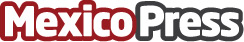 La publicidad comparativa agrada a los mexicanos La estrategia de promocionar una marca 'atacando' a la competencia cada vez es más común, y en México, genera buenos resultados Datos de contacto:Nota de prensa publicada en: https://www.mexicopress.com.mx/la-publicidad-comparativa-agrada-a-los Categorías: Telecomunicaciones Comunicación Televisión y Radio http://www.mexicopress.com.mx